PENGGUNAAN MODEL WORD SQUARE DALAM PEMBELAJARAN IPS UNTUK MENINGKATKAN PEMAHAMAN BELAJAR SISWA(PenelitianTindakan Kelas Di SDN Cijeruk Kecamatan Ciwidey Kabupaten Bandung Kelas V Tentang Peninggalan-Peninggalan Sejarah pada Masa Hindu)SKRIPSIDiajukan untuk melengkapi salah satu syarat Ujian Sidang Sarjana PendidikanOlehCITRA CAHYUNI085060181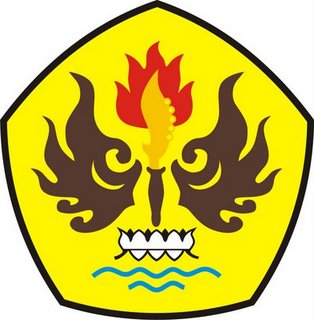 PROGRAN STUDI PENDIDIKAN GURU SEKOLAH DASARFAKULTAS KEGURUAN DAN ILMU PENDIDIKANUNIVERSITAS PASUNDAN BANDUNG2012Lampiran-lampiranRencana Pelaksanaan Pembelajaran(RPP)Lembar ObservasiLembar Kerja SiswaSurat-SuratDokumentasi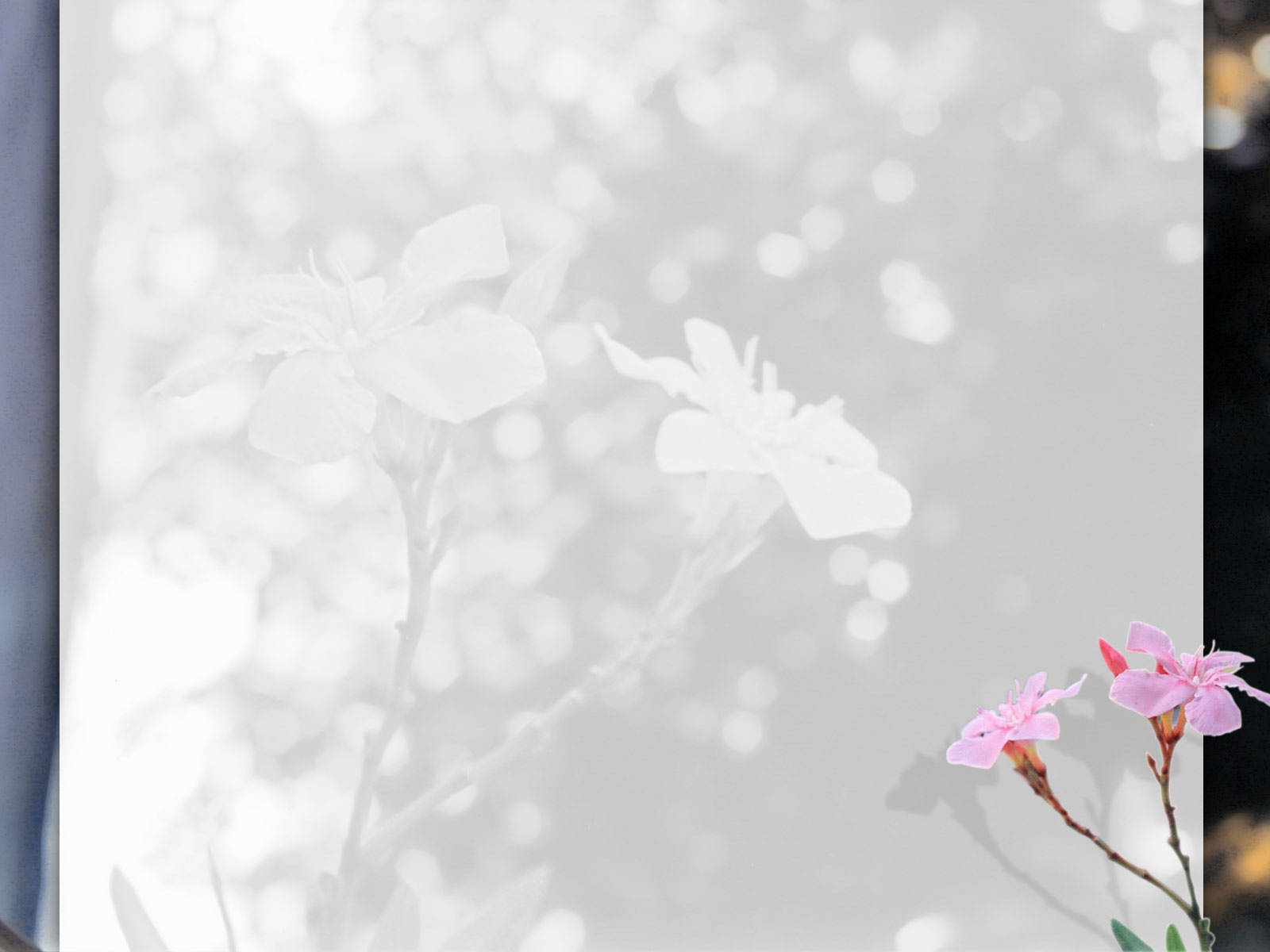 Orang-orang yang sukses telah belajar membuat diri mereka melakukan hal yang harus dikerjakan ketika hal itu memang harus dikerjakan, entah mereka menyukainya atau tidak.Aldus HuxleyKarya ini penulis persembahkan untuk Ayah, Ibu, dan keluarga tercinta yang senantiasa memanjatkan doa dalam setiap sujudnya, Adinda tersayang yang selalu memberikan motivasi dan inspirasi untuk berusaha menjadi lebih baik. 